No. EDN-KGR(E-I) TGT Information-07/2018				O/O the Deputy Director of Elementary Education,	 		Kangra at Dharamshala	Dated 		Dharmshala-176215  	 	01/08/2018	    To     	 The Principals / Headmasters(As per list attached),	GSSS/ GHS ,Distt Kangra.Subject:-		Regarding Supply the latest Establishment Return of TGT 	category & Vacancy Position.Memo,		 				In continuation of this office letter No:- even, dated 05/05/2018  & further dated 19/06/2018 vide which you were directed to send the latest Establishment Return of TGT category & vacancy position to this office on or before by 23/06/2018 but it is extremely regretted that  despite of repeated reminders/requests, some of the Principals/Headmaster are not serious for the submission of Quarterly Establishment Returns of establishment, working under their control &  the desired information has not been received even after a lapse of considerable time.                         As you are well aware that, the information being a serious nature and due to un-arability of the same, this office is incapacitate to submit the latest and current data to the higher authorities and facing very awkward with the authorities. You are, therefore once again directed to submit the requisite information on account of sanctioned/filled/vacant & Establishment Return in respect of GHS/GMS  falling under your control without any further delay on  02/06/2018 before 12:00 noon positively through special messenger or through email address www.ddee.ele.kangra@gmail.com .This is urgently required to be submitted to the Govt. Category wise Abstract			 The above Information should be correct in all respects. Any delay of this viewed seriously.This may please be given at top priority and personal attention.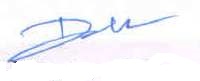 			Deputy Director of Elementary Education,						Kangra at DharamshalaSr No Name of the TGT with place of posting subject  (Arts/NM/Med)DOBDOACat./sub cat. at the time of initial apptt.Date since working in present schoolSty NoPMIS No Reg/ Cont/ PTA/ Para/ SMC     Mode of Apptt./ through HPPSC/ HPSSSB/ Deptt/ JBT/C&VThree previous place of posting with periodPermanent Home addressPhone No1234567891011121314Category of postSanctioned FilledVacantTGT (Arts)TGT (NM)TGT (Med)List of defaulters  GSSS/GHS whose information has not been received List of defaulters  GSSS/GHS whose information has not been received List of defaulters  GSSS/GHS whose information has not been received List of defaulters  GSSS/GHS whose information has not been received Sr NoName of SchoolSr NoName of School1GSSS AERLA30 GSSS GUGLARA2GSSS ALAMPUR31 GSSS HARSI3GSSS ALUHA  U/C GSSS Tihri32 GSSS JADRANGAL4GSSS AMLELA33GSSS JAMBAL5GSSS BAHADPUR34GSSS JAWALI6GSSS BAHI PATHIAR35 GSSS JIA7GSSS BAIJNATH36GSSS KALIARA8GSSS BALDOA37 GSSS KANDBARI9 GSSS BALLAH38 GSSS KANDI (P)10GSSS BANURI39 GSSS KATHOG11GSSS BHARMAR40 GSSS KHANNI12GSSS BHATECHH41 GSSS KOSRI13GSSS BHOURA42GSSS KOTLA  14GSSS BHULLANA43GSSS KUKHER(Nurpur)15GSSS BUNDLA44GSSS LAG BALIANA16GSSS CHACHIAN45GSSS LAGRU17GSSS CHANDUA46 GSSS LAHAT18GSSS DADA SIBA47GSSS LAHRU19GSSS DAGLA 48GSSS LAMBAGAON20GSSS DAULATPUR49 GSSS LANJ21GSSS DHALIARA50 GSSS LANOUD22GSSS DHAMETA51 GSSS LOHARDI23 GSSS DHATTI (P)52 GSSS MAHADEV24 GSSS DHUPKIARA53 GSSS MAIRA 25GSSS DINI LARTH54 GSSS MAJHERA26 GSSS FATEHPUR55 GSSS MAKOL27 GSSS GAGGAL56GSSS MANGWAL28 GSSS GHIRTHOLI57GHS AMBARA u/c GSSS Khundian29 GSSS GIORA58GHS BAHI   (Baijnath)59 GSSS MASROOR91GHS BAIRGHAT60GSSS MASSAL92GHS BALAHRA61GSSS MATOUR93GHS Bandahu u/c GSSS Paplah62GSSS MOHTALI94GHS BANDAL63GSSS NAURA95GHS BARA BHANGAL64GSSS NEW KANGRA96GHS BARRAM65GSSS NURPUR(B)97GHS BOUNGTA66GSSS NURPUR (G)98GHS DADOLI U/c GSSS Lunj67GSSS PALAMPUR (CO-EDU)99GHS DEHRIAN U/C GSSS Gummer68GSSS PAPLAH100GHS DEOGRAN U/C GSSS Rajpura69GSSS PAPROLA101GHS DHANAG70GSSS PAPROLA (G)102GHS DODHAMB71GSSS PIRSALUHI103GHS DOL U/C GSSS Kathog72GSSS Purba104GHS GHATI BILWAN73GSSS RAJAL105GHS Haler74GSSS RAJIANA  106GHS HALER KALAN u/c GSSS New kangra75GSSS RAJPUR107GHS HARNOTA76GSSS SALOL108GHS HARROT77GSSS SANGHOL109GHS JASSOUR (N/Bagwan)78GSSS SANSAL110GHS JAWALI (G)79GSSS SARAH111GHS JHARET80GSSS SEHORPAIN112GHS JOGIPUR u/c GSSS kachhiari81GSSS SEHWAN113GHS JUNGA DEVI U/c GSSS Up Lambagaon82GSSS SERATHANA114GHS KALDOON u/c GSSS Tahlian83GSSS SIALKAR115GHS KALED U/C GSSS Rajiana84GSSS SIDHPUR SARKARI116GHS KATORA U/C GHS Spail85GSSS SULLAH117GHS KETLU86GSSS SWANA118GHS KHAJURNU U/C GSSS Majhera87GSSS UPPER LAMBAGAON119GHS KHOLI88GSSS UTTRALA120GHS KULTHI89GSSS ZAMANABAD121GHS LANGHA u/c GSSS Bundla90GHS MUNGAL u/c GHS Haler122GHS MEHWA U/C GSSS HARIPUR123GHS NANA KHAS124GSSS PALIAR AT LANGA (Upgraded on 17/08/17)125GHS PUNANI u/c GSSS Aloh126GHS RONKHAR  U/C GSSS Serathana127GHS ROPRI U/C GSSS Kosri128GHS RORI KORI129GHS SADOON (Shahpur)130GSSS Samlet (20/09/2017)131GHS SARD DOGRI132GHS SARSAWA133GHS Shantla u/c GSSS pirsaluhi 134GHS TAHLIAN135GHS TAKIPUR136GHS TANDA U/C GSSS Rajpur137GHS Thakurdwara (Kangra)138GHS TOTARANI139GHS UPPER SEHRI